Klasa 3a 24.06.2020 Kształtowanie  kompetencji społecznychObejrzyj  ilustrację i odpowiedz na pytania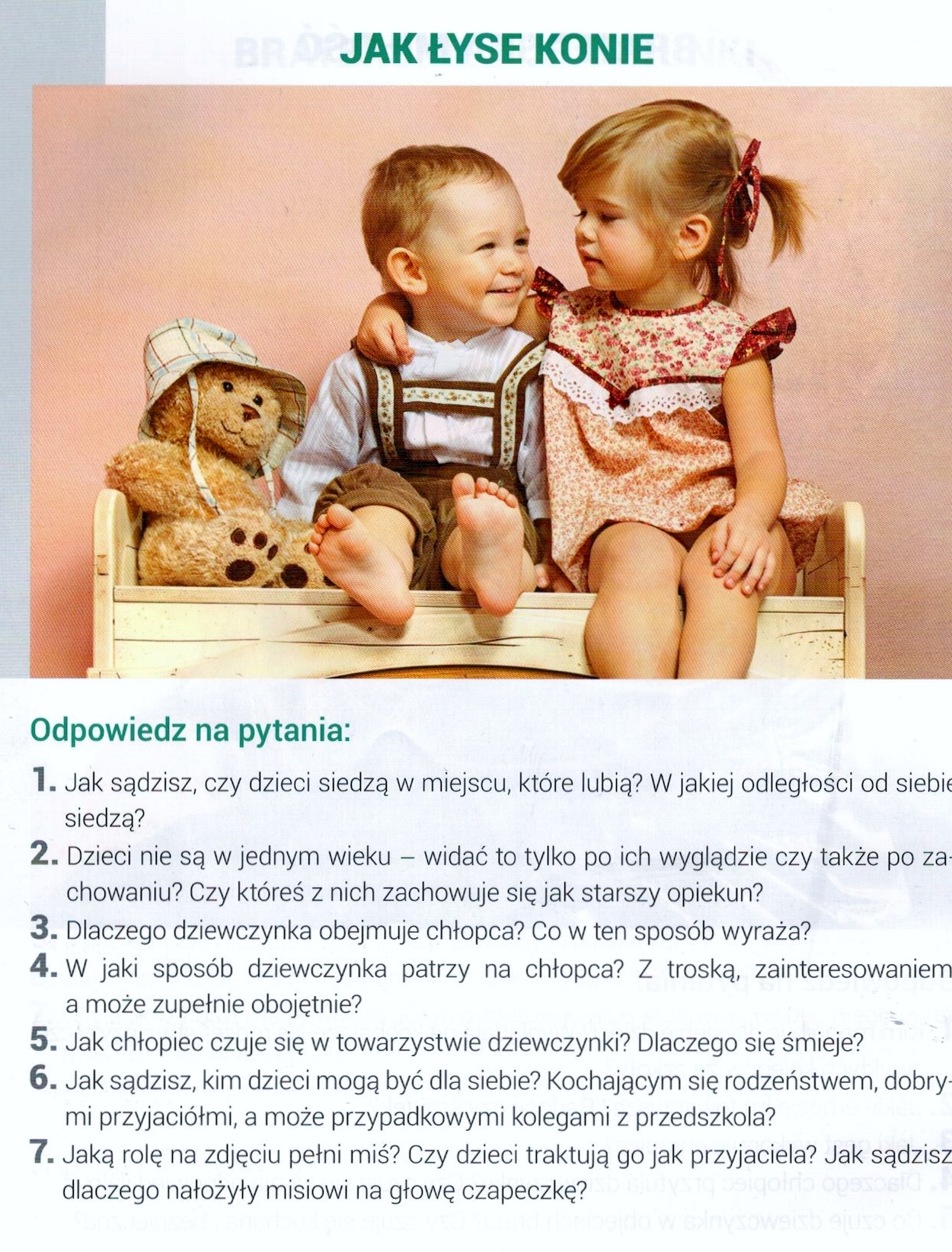 